  Муниципальное дошкольное образовательное учреждение«Детский сад «Золотой петушок» п.Пангоды Надымского района»____________________________________________________________________________ул. Ленина,д.24. п.Пангоды, Надымский район, Ямало-Ненецкий автономный округ, 629757 тел.(3499) 56-19-38, 56-19-92 ИНН 8903020450,  КПП 890301001, р/с № 4071810900004000002 в РКЦ НАДЫМ г.НАДЫМАПроект«Моя семья»
средняя группаВыполнила воспитатель:Печерина Виктория Владимировна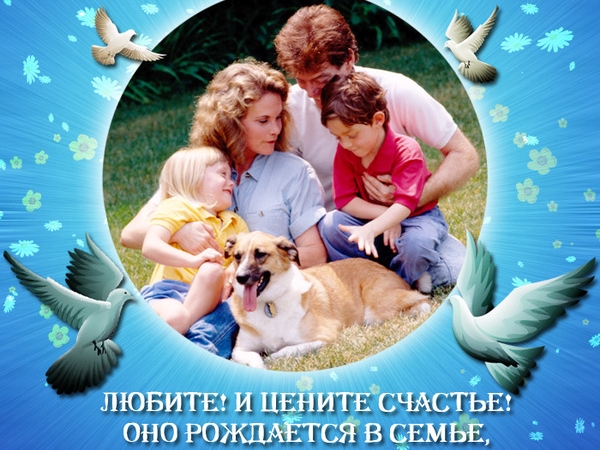 2014 годПроект «Моя семья»
средняя группа                                                                                         «Без прошлого нет будущего»Пояснительная запискаКаждому человеку интересно узнать, откуда он происходит, кем были его предки, где его настоящая "малая Родина". Откуда я родом? Вопрос с виду простой, но на самом деле имеет очень глубокий смысл. Интерес к своему прошлому, своим корням, знанию того, откуда ты родом – это в крови у каждого нормального человека. Можно привести множество примеров, когда люди отыскивают следы тех, от кого они произошли. Эти знания помогают им осознать и оценить себя, своё прошлое. С семьи начинается жизнь человека, здесь происходит формирование его как личности. Семья — источник любви, уважения, солидарности и привязанности, то, на чем строится любое цивилизованное общество, без чего не может существовать человек.Актуальность проектаСодержание нравственного воспитания дошкольников включают в себя решение множества задач, в том числе и воспитание любви к Родине, семье, уважительного отношения к своим родителям. В содержание программы дошкольного воспитания «Детство» включен цикл занятий «Моя семья». Вместе с тем следует отметить, что объём знаний по данной теме ограничен. В программном содержании нет материала, касающихся прошлого семьи ребёнка. В связи с чем, мало кто из детей знает историю создания семьи, свою родословную. Уходят в прошлое семейные праздники и традиции. С целью изучения семьи, установления контакта с её членами, ля согласования воспитательных воздействий на ребёнка появилась идея создать проект «Моя семья», которая помогает детям понять значимость семьи, воспитать у детей любовь и уважение к её членам, прививать чувство привязанности к семье и дому.В проекте представлена совместная работа воспитателя, детей, родителей по формированию представления о семье как о людях, которые живут вместе, любят друг друга, заботятся друг о друге. В ходе проекта дети получают более углубленные знания о профессиях своих родителей, о родословной своей семьи, семейных традициях.Анкетирование среди детей показало, что дети недостаточно знают о своей семье, где и кем работают их родители, как зовут их бабушек и дедушек, прабабушек и прадедушек. Чтобы изменить такое положение и появилась идея создать проект «Моя семья», т.е. для изучения семьи, выяснения образовательных потребностей родителей, установления контакта с её членами, для согласования воспитательных воздействий на ребенка.Мы, взрослые, педагоги и родители, должны помочь детям понять значимость семьи, воспитывать у детей любовь и уважение к членам семьи, прививать чувство привязанности к семье и дому.ГИПОТЕЗАЕсли в течение месяца мы будем углубленно работать по этой теме, то  дети узнают больше о своей семье: о членах семьи, традициях, о жизни дедушек и бабушек. Совместная деятельность будет способствовать укреплению детско-родительских отношений. Повышение рейтинга дошкольного образовательного учреждения среди родителей воспитанников. Цель проекта:Расширять представления детей о своей семье, родословной, семейных традициях.Задачи проекта:1. Совершенствовать качество работы детского сада при взаимодействии с родителями.2. Формировать у детей представление о семье, о нравственном отношении к семейным традициям, расширять знания о ближнем окружении, учить разбираться в родственных связях.3. Развивать творческие способности родителей и детей в процессе совместной деятельности.4. Воспитывать у детей любовь и уважение к членам семьи, показать ценность семьи для каждого человека и проявлять заботу о родных людях.Основополагающий вопрос:Для чего человеку нужна семья?Проблемные вопросы:- Какой должна быть семья?- Можем ли мы прожить без семьи?Учебные вопросы:- Что такое семья? - Кто может быть членом семьи?- Где ты живешь? (адрес проживания)- Кем работают твои родители?- Нужны ли их профессии окружающим людям?Образовательные области:- Социализация- Познание-  Художественное творчество- Коммуникация- Труд- БезопасностьВозраст участников: дети 4-5 лет.Тип проекта: краткосрочный (3 недели).Состав проектной группы: воспитатель, воспитанники группы 4-5 лет, родители.Формы организации проекта:1. Опрос детей.2. НОД3. Консультация «Что такое генеалогическое древо?»4. Выставка «Генеалогическое древо семьи».5. Создание альбома «Тайна имени».6. Выставка детских рисунков «Моя семья».7. Сюжетно - ролевая игра «Семья», «Больница», «Магазин».8. Родительское собрание «Моя семья- что может быть дороже»Этапы реализации проекта:I этап – подготовительныйАнкетирование детей по проблемеОпределение цели и задачСоздание необходимых условий для реализации проектаII этап – основной (практический)Внедрение в воспитательно-образовательный процесс эффективных методов и приемов по расширению знаний дошкольников о семье, её происхожденииРазработка консультации «Что такое генеалогическое древо?»Выставка «Генеалогическое древо семьи»Создание папки-передвижки «Тайна имени»Выставка детских рисунков «Моя семья»Совместное изготовление детей с родителями сюжетно - ролевых игр «Семья», «Больница», «Магазин»Разработка и накопление методических материалов, разработка рекомендаций по проблемеIII этап - заключительныйОбработка результатов по реализации проектаРодительское собраниеПрезентация проекта «Моя семья»Место проведения: МДОУ «Детский сад «Золотой петушок».Сроки проведения: С 18 февраля по 5 апреля.Режим работы: во время и вне занятий.Ожидаемые результаты проекта:Дети: воспитание чувства гордости за свою семью и любви к её членам, расширение знаний детей о своей семье: о членах семьи, традициях, о жизни бабушек и дедушек.Родители: повышение педагогической культуры родителей, установить с ними доверительные и партнёрские отношения. План-график реализации проекта.  Методический продукт - «Презентация проекта «Моя семья»Итоговый продукт – родительское собрание «Моя семья – что может быть дороже» Используемая литература1. Зверева О.Х., Кротова Т.В., «Общение педагога с родителями в ДОУ»: -М.: Т.Ц. Сфера, 2005.2. Свирская Л., «Работа с семьей: необязательные инструкции»: -М.: Линка- Пресс, 2007.3. Козлова А.В., Дешулина Р.П. «Работа с семьей»: -М.: Т.У. Сфера, 2004.4. Колентьева О., Калемуллина С., «Праздники в детском саду»: -М.: Просвещение, 2001.5. Шорыгина «Беседы об основах безопасности с детьми 5-8 лет»6. Шорыгина «Беседы об этикете с детьми 5-8лет»ЭтапыСодержаниеСроки1 этап.Подготови-тельныйОпрос детей: «Что я знаю о семье?»17.03.2014-22.03.20142 этап.ОсновнойНОД из цикла «Я и моя семья»Познавательное «Моя семья»Рисование «Моя семья»Развитие речи «Литературный калейдоскоп».Лепка «Мама»Развитие речи.Рассказывание детям белорусской народной сказки «Пых».Познавательное «Домашний труд»Рисование «Моя семья (продолжение)»Лепка «Мебель для моей семьи (стол и стул)»Развитие речи.«Группировка предметов»(одежда, обувь, головные уборы).Конструирование «Мамины косички»17. 03.201417.03.201420.03.201420.03.201421.03.201422.03.20141.04.20141.04.20143.04.201404.04.201406.04.20142 этап.ОсновнойЧтение художественной литературы:«Сестрица Алёнушка и братец Иванушка»«Гуси-лебеди»«Синяя чашка» М. Матвеева«Теплый хлеб» К. Паустовский«Сказка об умном мышонке» С. Маршак«Цветик-семицветик» В. Катаев«Мамина работа» Е. Пермяк«Чем пахнут ремесла» Д.Родари«Мамина дочка» В.Белов«Косточка» К.Ушинский«Старый дед и внучек» Л.Толстой«Как Вовка бабушек выручил» А.Барто«У бабушки дрожат руки» В.Сухомлинский«Похищенное имя» Шорыгина Т.А.2 этап.ОсновнойДидактические игры:«Кем быть?»«Сложи картинку»«Определи возраст»«Закончи предложение»«Кто старше?»«Кто младше?»«Исправь Незнайку»«Родственные отношения»,«Раз, два, три, четыре, пять…про кого хочу сказать».«Назови как тебя дома ласково называют?»2 этап.ОсновнойСюжетно-ролевые игры:«Семья», «Больница», «Магазин».Беседы:«Выходной день в моей семье»«Как я помогаю дома»«Кем работают твои родители» (с использованием альбома)«Как мы отдыхаем»«Что такое генеалогическое древо моей семьи»«Как я помогаю родителям»Чтение стихотворений, пословиц и поговорок о семье, загадки. 18.03.2014-06.04.2014Театрализация по сказкам«Дедка и Репка»«Маша и медведь»«Курочка Ряба и золотое яйцо»22.03.201429.03.201405.03.2014Пальчиковая гимнастика Артикуляционная гимнастика«Вкусное варенье», «Блинчики»Консультация «Что такое генеалогическое древо?»17.03-22.05Выставка «Генеалогическое древо семьи»17.03-22.05Папка-передвижка «Тайна моего имени»24.03-29.05Оформление альбома «Тайна имени».24.03-29.05Выставка детских рисунков «Моя семья»05.04-06.043 этап.Заключитель-ный   Подведение итогов в реализации проектаРодительское собрание «Моя семья - что может быть дороже»Распространение опыта работы по теме среди педагогов ДОУ01.04.2014